附件1：                                      合同编号：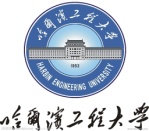 哈尔滨工程大学饮食中心不锈钢设施、设备维修及制作服务协议范本委托方全称（甲方）：     哈尔滨工程大学饮食中心                            服务方全称（乙方）：                               服务项目：                食堂内不锈钢零小修及制作                                 签订日期：                                        委托方全称：哈尔滨工程大学饮食中心    （简称：甲方）服务方全称：                          （简称：乙方）根据《中华人民共和国合同法》规定，经甲、乙双方共同协商，就乙方向甲方提供不锈钢设施、设备维修及制作服务达成协议，甲、乙双方自愿签订本合同如下：一、服务内容服务内容： 食堂内不锈钢零小修及制作      服务范围：   哈尔滨工程大学饮食中心      服务地点：   美食城、美食广场          合同执行日期：        年     月     日至       年     月     日二、甲方的权利和义务：    1.甲方所属的不锈钢维修设备出现故障后及时通知乙方，并将出现故障的情况如实告知乙方，以协助乙方维修人员做出正确判断；    2.甲方决定对故障设备进行维修时，更换部件的费用由甲方承担。乙方按月初报价供甲方参考确认后，再由乙方进行维修；    3.乙方每次现场作业时甲方应派专人负责，并对乙方提供的服务进行监督，如发现乙方有不符合服务规范行为的（如私自收费、违规操作等），甲方有权对乙方进行处罚；情节严重甲方有权终止与乙方合作合同；    4. 甲方需要乙方免费提供其他技术支持（如设备安装、使用及简易维护保养、基础知识培训、饮食设备采购验收、设备报废等）。四、乙方的权利和义务：    1.乙方在全年服务过程中，确保有专人负责，服务及时到位，保证质量。    2.乙方有义务将维修过程中发现的重大质量问题及无能力解决的问题及时反馈给甲方，由双方共同协商解决；    3.乙方在对食堂设备维修、保养过程中，要按正规维修保养工艺进行操作，产品修复后要达到甲方的使用要求，其修后使用期至少九十天以上，此期间若发生在原部位的同类故障，产生的配件及其他费用由乙方承担。如甲方人为操作失误或故意损坏由甲方负责维修费用；    4. 乙方在对食堂设备维修保养后，必须将现场清理干净，不得随意丢弃废物，如因乙方未完整清理造成甲方或第三方损失的，乙方应承担赔偿责任。    5. 维修记录要有使用部门负责人，维修人员签字和报修部门，三人签字缺一不可，针对产品主要零配件的损坏情况、产品编号、价格等等要准确填写。6.乙方在维修的过程中要严格按照职业操守要求进行工作。乙方在食堂维修人员必须具备相关专业资格证，并交至甲方复印件存档。乙方在作业中如需要动用明火必须主动到保卫处防火科开具动火申请。如乙方不能按照上述要求进行操作，出现任何安全事故由乙方独自承担一切经济处罚及法律责任。五、维修保养范围及规定    1.合同执行期间，乙方保证在接到甲方的维修通知后2小时内服务到达维修现场。    2.乙方在收到甲方的维修通知并确认机器需要更换配件，如在现场不能完成维修任务时，在不影响甲方正常工作的情况下，经甲方同意将故障机取回维修。    3.在维修（更换部件）工作完成后，乙方维修人员应向甲方提供书面报告，并由双方签字确认故障已被修复。  六、价格调整流程1.如果甲方在每季度市场调研中发现维修价格有变化，甲方将在第一时间通知乙方，并在通知乙方三个工作日后调整维修价格。2.如果乙方提出变价申请，甲方会在集团采购监管部门进行市场调研，甲方研究汇总意见后通知乙方维修价格。3.如果甲、乙双方对维修价格均不认可，甲方有权单方终止维修合约，甲方为乙方结清实际发生的维修款。七、付款及付款方式 维修保养付费方式 ：每年按月给维修商结账。八、合同的终止和违约     1.本合同到期后，自行终止。     2.违约。甲方通知乙方前往维修保养，如乙方无故超过三次不如期维修，甲方有权中止合同。 3.由于不可抗力事件的发生致命本合同不能履行，任何一方可免除责任。九、年终考评办法1.饮食中心基层部门相关负责人填写《饮食中心维修商考核评价表》20份。2.饮食中心主管以上填写《饮食中心维修商考核评价表》5份。3.结合上述25份考核表总成绩进行处罚。十、本合同自签约各方签字盖章之日起生效 ，合同生效后双方不得违约 。    本合同一式四份，乙方留存一份，其余由甲方留存。其他未尽事宜，双方本着合理、公正的原则协商解决。 附考核评价表，常用备件报价单甲方单位（盖章）                            乙方单位（盖章）负责人签字：                                负责人签字：联系电话：                                  固定电话：                                            手机：